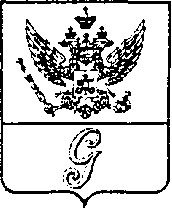 СОВЕТ  ДЕПУТАТОВ  МУНИЦИПАЛЬНОГО  ОБРАЗОВАНИЯ  «ГОРОД  ГАТЧИНА»ГАТЧИНСКОГО  МУНИЦИПАЛЬНОГО  РАЙОНАТРЕТЬЕГО СОЗЫВАРЕШЕНИЕот 26 июня 2019 года						                               № 35В соответствии с Областным законом Ленинградской области от 15.01.2018 №3-оз «О содействии участия населения в осуществлении местного самоуправления в иных формах на территориях административных центров и городских поселков муниципальных образований Ленинградской области», руководствуясь Уставом МО «Город Гатчина», совет депутатов МО «Город Гатчина»РЕШИЛ:Внести изменения в приложение к решению совета депутатов МО «Город Гатчина» от 31.01.2018 №2 «Об организации участия населения в осуществлении местного самоуправления в иных формах на территории (части территории) административного центра МО «Город Гатчина» Гатчинского муниципального района Ленинградской области»:1.1. изложить пункт 2.5. в следующей редакции: «- гражданами, проживающими постоянно или преимущественно на территории МО «Город Гатчина» Гатчинского муниципального района и обладающими активным избирательным правом; - по предложению администрации Гатчинского муниципального района; - советом депутатов МО «Город Гатчина»; - путем самовыдвижения».     2.  Настоящее решение подлежит официальному опубликованию.     3.  Решение вступает в силу после официального опубликования. Глава МО «Город Гатчина» - Председатель совета депутатовМО «Город Гатчина»                                                                 В.А. ФилоненкоО внесении изменений в приложение к решению Совета депутатов МО «Город Гатчина» от 31.01.2018 №2 «Об организации участия населения в осуществлении местного самоуправления в иных формах на территории (части территории) административного центра МО «Город Гатчина» Гатчинского муниципального района Ленинградской области»